Во исполнение постановления  Правительства Российской Федерации от 31 декабря 1999 года №1441 «Об утверждении Положения о подготовке граждан Российской Федерации к военной службе», приказа Министра обороны Российской Федерации и Министерства образования и науки Российской Федерации от 24 февраля 2010 года № 96/134 «Об утверждении Инструкции об организации  обучения граждан Российской Федерации начальным знаниям в области обороны и их подготовки по основам военной службы в образовательных организациях среднего (полного) общего образования в образовательных организациях начального профессионального и среднего профессионального образования и учебных пунктах» и в целях формирования морально-психологических и физических качеств гражданина, необходимых для прохождения военной службы, воспитания патриотизма, уважения и историческому и культурному прошлому России и ее вооруженным силам, изучения гражданами основных положений законодательства РФ в области обороны государства о военной обязанности и воинском учете, об обязательной и добровольной подготовке к военной службе, о прохождении военной службы по призыву, приобретения навыков в области гражданской обороны, изучения основ безопасности военной службы, практического закрепления полученных знаний в ходе учебных сборов, проведения военно-профессиональной ориентации на овладение военно-учетным специальностями и выбор профессии офицера, Администрация Канашского района Чувашской Республики  п о с т а н о в л я е т:	1. Управлению образования администрации Канашского района Чувашской Республики организовать обучение начальным знаниям в области обороны  и их подготовку по основам военной службы в образовательных организациях среднего (полного) общего образования Канашского района Чувашской Республики. 	2. Рекомендовать руководителям образовательных организаций среднего (полного) общего образования Канашского района Чувашской Республики: 	организовать обучение в образовательных организациях среднего (полного) общего образования Канашского района Чувашской Республики начальным знаниям в области обороны и их подготовку по основам военной службы;	обеспечить материально-техническое оснащение образовательных организаций среднего (полного) общего образования Канашского района Чувашской Республики для обучения граждан начальным знаниям в области обороны и их подготовки по основам военной службы; 	организовать работу в образовательных организациях среднего  (полного) общего образования Канашского района Чувашской Республики по военно-патриотическому воспитанию граждан; 	оказать содействие военному комиссариату города Канаш, Канашского и Янтиковского районов Чувашской Республики в постановке граждан на воинский учет; 	участвовать в организации учебных сборов; 	взаимодействовать с военным комиссариатом города Канаш, Канашского и Янтиковского районов Чувашской Республики  по вопросам организации и проведения учебных сборов; 	принимать участие в проведении конкурса среди образовательных организаций среднего (полного) общего образования Канашского района Чувашской Республики на лучшую подготовку граждан к военной службе, организацию и проведение призыва на военную службу. 	3. Рекомендовать военному комиссариату города Канаш, Канашского и Янтиковского районов Чувашской Республики: 	участвовать в организации обучения граждан начальным знаниям в области обороны и их подготовки по основам военной службы в образовательных организациях Канашского района Чувашской Республики;	оказывать помощь управлению образования администрации Канашского района Чувашской Республики в проведении профессиональной переподготовки повышения квалификации педагогических работников, осуществляющих обучение граждан начальным знаниям в области обороны и их подготовку по основам военной службы; 	совместно с управлением образования администрации Канашского района Чувашской Республики организовать проведение учебно-методических сборов с руководителями и педагогическими работниками образовательных организаций Канашского района Чувашской Республики, осуществляющих обучение граждан начальным знаниям в области обороны и их подготовку по основам военной службы;	участвовать в совершенствовании учебно-материальной базы, необходимой для обучения граждан начальным знаниям в области обороны и их подготовки по основам военной службы;	оказывать практическую и методическую помощь образовательным организациям среднего (полного) общего образования Канашского района Чувашской Республики в организации обучения граждан начальным знаниям в области обороны и их подготовки по основам военной службы; 	выявлять граждан, не получивших начальных знаний в области обороны и не прошедших подготовку по основам военной службы в образовательных организациях среднего (полного) общего образования Канашского района Чувашской Республики и направлять их для обучения в учебные пункты, осуществлять контроль за их посещаемостью занятий в учебных пунктах;	обобщать и  анализировать результаты подготовки граждан по основам военной службы  и военно-патриотического воспитания граждан, разработать предложения по их совершенствованию;	совместно с управлением образования администрации Канашского района Чувашской Республики изучить, обобщить и распространять передовой опыт организации обучения граждан начальным знаниям в области обороны и их подготовки по основам военной службы. 	4. Утвердить: 	план основных мероприятий  по подготовке граждан к военной службе на 2020-2021 учебный год в Канашском районе Чувашской Республики (Приложение № 1); 	состав комиссии по контролю за организацией обучения граждан начальным знаниям в области обороны и их подготовки по основам военной службы в Канашском районе Чувашской Республики  на 2020-2021 учебный год (Приложение № 2); 	план работы комиссии по контролю за организацией обучения граждан начальным знаниям в области обороны и их подготовки по основам военной службы в Канашском районе  Чувашской Республики на 2020-2021 учебный год (Приложение № 3);	план проведения учебно-методической работы с руководящим составом и преподавателями общеобразовательных организаций Канашского района Чувашской Республики по вопросам подготовки  граждан к военной службе в 2020-2021 году (Приложение № 4); 	график комплексных проверок состояния подготовки граждан по основам военной службы в образовательных организациях Канашского района Чувашской Республики в 2020-2021 учебном году (Приложение№5);	справку-доклад военного комиссара города Канаш, Канашского и Янтиковского районов Чувашской Республики по организации обучения граждан начальным знаниям в области обороны и их подготовки по основам военной службы в образовательных организациях среднего (полного) общего образования Канашского района Чувашской Республики в 2019-2020 учебном году (Приложение № 6).	5. Контроль за исполнением настоящего постановления возложить на ио начальника управления образования администрации Канашского района  Сергееву Л.Н.	6. Настоящее постановление вступает в силу после его подписания.Глава администрации  района                                                                             В.Н. СтепановПриложение № 1к постановлению администрации             Канашского   района   Чувашской Республикиот 07.09. 2020 г. № 405ПЛАНосновных  мероприятий по подготовке граждан к военной службена 2020-2021 учебный год  *- мероприятия выполняются по  согласованию с исполнителями.Приложение №  2к постановлению администрации             Канашского   района   Чувашской Республикиот 07.09. 2020 г. № 405СОСТАВкомиссии по контролю за организацией обучения граждан начальным знаниям в области обороны и их подготовки по основам военной службы в Канашском районе Чувашской Республики  на 2020-2021 учебный годПриложение №  3к постановлению администрации             Канашского   района   Чувашской Республикиот 07.09. 2020 г. № 405ПЛАНработы комиссии по контролю за организацией обучения граждан начальным знаниям в области обороны и их подготовки по основам военной службы в Канашском районе  Чувашской Республики на 2020-2021 учебный год  *- мероприятия выполняются по  согласованию с исполнителями.Приложение №  4к постановлению администрации             Канашского   района   Чувашской Республикиот 07.09. 2020 г. № 405ПЛАН проведения учебно-методической работы с руководящим составом и преподавателями общеобразовательных организаций Канашского района Чувашской Республики по вопросам подготовки  граждан к военной службе в 2020-2021 году  *- мероприятия выполняются по  согласованию с исполнителями.Приложение №  5к постановлению администрации             Канашского   района   Чувашской Республикиот 07.09. 2020 г. № 405ГРАФИКкомплексных проверок состояния подготовки граждан по основам военной службы в образовательных организациях Канашского района Чувашской Республики в 2020-2021 учебном году  *- мероприятия выполняются по  согласованию с исполнителями.Приложение №  6к постановлению администрации             Канашского   района   Чувашской Республикиот 07.09. 2020 г. № 405СПРАВКА-ДОКЛАДвоенного комиссара города Канаш, Канашского и Янтиковского районов Чувашской Республики по организации обучения граждан начальным знаниям в области обороны и их подготовки по основам военной службы в образовательных организациях среднего (полного) общего образования Канашского района Чувашской Республики в 2019-2020 учебном годуВ 2019-2020 учебном году подготовка граждан по основам военной службы в г. Канаше, Канашском и Янтиковском районах Чувашской Республики была организована и проводилась в соответствии с законами Российской Федерации «О воинской обязанности и военной службе» и «Об образовании», по предмету «Основы безопасности жизнедеятельности» раздела «Подготовка граждан по основам военной службы». Из имеющихся на территории г. Канаш, Канашского и Янтиковского районов 39 образовательных организаций, подготовка граждан по основам военной службы проводилась в 34 (100%) образовательных организациях и 5 (100%)  образовательных учреждениях среднего профессионального образования.  Таким образом:по городу Канаш – 10 учреждений среднего (полного) общего образования, а также 5 образовательных учреждениях среднего профессионального образования;по Канашскому району –14 учреждений среднего (полного) общего образования;по Янтиковскому району – 10 учреждений среднего (полного) общего образованияУчебные пункты для подготовки по основам военной службы граждан, достигших 16- летнего возраста и не прошедших ранее этой подготовки в 2019-2020 учебном году не создавались. В истекшем учебном году планировалось охватить подготовкой по основам военной службы 512 человек, фактически было охвачено 503 (98%) человека.  На учебные сборы планировалось привлечь 512 юношей (только из числа обучающихся в 10 классах в общеобразовательных организациях и среднего (полного) общего образования,  среднего профессионального образования), фактически было охвачено 503 (100%) юношей.Учебные сборы проводились дистанционно только по теоретической части из-за пандемии коронавируса, практическая часть назначена на август месяц.(По городу Канаш  с 25 мая по 29 мая  2020 года, по Янтиковскому району с 01 по 05 июня 2020 года, по Канашскому району с 28 по 29 мая 2020 года). Также имеется всероссийское военно-патриотическое общественное движение «Юнармия», это: в г. Канаш - СОШ №1, СОШ №3, СОШ №6, СОШ №7, СОШ №10, МАОУ «Лицей государственной службы и управления», ГАПОУ ЧР «КанТЭТ»; в Канашском районе - МБОУ «Янгличская СОШ им. Героя РФ Н.Ф. Гаврилова, МБОУ «Шибылгинская СОШ», МБОУ «Шихазанская СОШ», МБОУ «Ухманская СОШ», МБОУ «Малокибечская СОШ».2 ноября 2015 года создан зональный центр военно-патриотического воспитания и подготовки граждан к военной службе на базе муниципального автономного образовательного учреждения  «Лицей государственной службы и управления» города Канаш Чувашской Республики. На территории г. Канаша, Канашского и Янтиковского районов Ч4увашской Республики в истекшем учебном году оборонно-спортивных оздоровительных лагерей не организовывалось.Состояние подготовки граждан по основам военной службы было проверено комиссиями отдела военного комиссариата Чувашской Республики по г. Канаш, Канашскому и Янтиковскому районам в 13-ти (35,5%) образовательных учреждениях, и оценено: «хорошо» - МБОУ «СОШ №11», МБОУ «СОШ №7», ГАОПУ ЧР Канашский педагогический колледж Минобразования ЧР, МБОУ «Турмышская СОШ», МБОУ «Янтиковская СОШ» Янтиковского района, МБОУ «Тобурдановская СОШ», МБОУ «Чагасьская СОШ», Канашского района;«удовлетворительно» -  МАОУ «СОШ №1», МБОУ «Чутеевская СОШ» Янтиковского района, МБОУ «Среднекибечская СОШ», МБОУ «Шоркассинская СОШ» Канашского района.Подготовку граждан по основам военной службы проводят:в общеобразовательных учреждениях среднего (полного) общего образования:14 в Канашском районе, 10 в г. Канаш, 10 в Янтиковском районе.В бюджетных образовательных учреждениях среднего профессионального образования - 4 (штатных) преподавателя. Из преподавателей имеют высшее образование 32 человек (95%), прошли курсы усовершенствования учителей 4 человека (24%). На сборы по подготовке офицеров запаса в прошедшем учебном году преподаватели курса ОБЖ  привлекались 4 человека, учебно-методические сборы перед началом учебного года прошли 32 человека. План сбора подготовки с преподавателями курса ОБЖ в основном выполнен. Для повышения методического мастерства, улучшения качества преподавания по курсу ОБЖ в городе и в районах созданы и работают методические объединения преподавателей - организаторов ОБЖ. Работа этих объединений направлена на оказание помощи вновь назначенным на должность преподавателям в изучении передовых методов преподавания. В г. Канаш 5 (33.3%), в Канашском районе 6(42.8%) и Янтиковском районе 0 образовательных учреждений располагают полным комплектом учебно-материальной базы (УМБ). В сравнении с прошлым учебным годом коренных изменений в создании и совершенствовании учебно-материальной базы образовательных учреждений не произошло. Имеются ряд недостатков: а) отсутствуют макеты автомата Калашникова, защитные комплекты, приборы радиационной разведки и химической разведки во многих учебных заведениях; б) полный комплект УМБ имеют не все образовательные учреждения города и районов; в) в некоторых школах отсутствуют кабинеты ОБЖ. Военно-шефская работа в истекшем учебном году проводилась в соответствии с требованиями «Положения о военно-шефской работе воинских частей, военно-учебных заведений с общеобразовательными школами, средними специальными образовательными учреждениями», приказов командующего войсками Центрального военного округа от 14 января 2015 года № 7 «О закреплении соединений и воинских частей для организации военно-шефской работы по подготовке граждан Российской Федерации к военной службе» и от 06 февраля 2015 года №60 «О порядке обеспечения мероприятий, связанных с организацией обучения граждан начальным знаниям в области обороны и их подготовки по основам военной службы». Военным комиссариатом  города Канаш, Канашского и Янтиковского районов совместно с главами администраций, руководителями органов управления образованием г. Канаш, Канашского и Янтиковского районов проводятся дни призывника, торжественные проводы юношей на военную службу. В связи с отсутствием на территории Канашского и Янтиковского районов воинских частей военно-шефская работа проводится офицерами запаса военного комиссариата  г. Канаш, Канашского и Янтиковского районов, работниками автошколы ДОСААФ России, так как отсутствие финансовых средств у местных органов власти делает невозможным перевозку юношей в воинские части, дислоцируемые за пределами города Канаш. Решением глав администраций г. Канаш, Канашского и Янтиковского районов проведен месячник оборонно-массовой и спортивной работы, посвященный Дню защитника Отечества. Во время месячника подрастающее поколение на уроках мужества встречалось с ветеранами Великой Отечественной войны, локальных войн в Афганистане и Чечне, работниками  военного комиссариата  г. Канаш, Канашского и Янтиковского районов. Проводятся военно-спортивная эстафета, военизированный кросс, силовое многоборье. На территории г. Канаш, Канашского и Янтиковского районов в учебном году функционировало девять военно-патриотических клубов, готовящих юношей к службе в Вооруженных Силах Все значительные мероприятия военно-патриотической направленности широко освещались в местных средствах массовой информации. В январе 2020 года в г. Канаш, Канашском и Янтиковском районах состоялись торжественное посвящение молодежи в ряды Всероссийского детско-юношеского военно-патриотического общественного движения «Юнармия».План военно-патриотического воспитания молодежи в г. Канаш, Канашском и Янтиковском районах выполнен. 5. В  военном комиссариате  г. Канаш, Канашского и Янтиковского районов подведены итоги подготовки юношей по основам военной службы и военно-патриотическому воспитанию молодежи в 2019-2020 учебном году и сведения доводятся до глав администраций г. Канаш, Канашского и Янтиковского районов. Работа с юношами по изучению русского языка на территории Канашского и Янтиковского районов в истекшем учебном году не проводилась в связи с отсутствием юношей, слабо им владеющих. Вывод: Подготовка граждан по основам военной службы в 2019-2020 учебном году в образовательных учреждениях на территории города Канаш, Канашского и Янтиковского районов была организована и проводилась в соответствии с требованиями приказа Министра Обороны Российской Федерации и Министра образования Российской Федерации от 24 февраля 2010 года № 96/134. Наиболее значимые мероприятия – проведение уроков мужества, дни призывника, встреча с курсантами военных училищ, учебные сборы.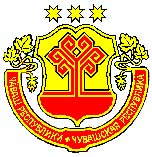 ЧĂВАШ РЕСПУБЛИКИНКАНАШ РАЙОНĚНАДМИНИСТРАЦИЙĚЙЫШĂНУ07.09. 2020   405  № Канаш хулиАДМИНИСТРАЦИЯКАНАШСКОГО РАЙОНАЧУВАШСКОЙ РЕСПУБЛИКИПОСТАНОВЛЕНИЕ07.09. 2020  №  405город КанашОб организации обучения граждан Российской Федерации начальным знаниям в области обороны и их подготовки по основам военной службы  в образовательных организациях Канашского района Чувашской Республики среднего (полного) общего образования  в  2020-2021 учебном  году№№ ппНаименование мероприятийСрок исполненияОтветственный исполнительОтметка о выполненииОрганизационные мероприятияОрганизационные мероприятияОрганизационные мероприятияОрганизационные мероприятияОрганизационные мероприятия1Анализ состояния подготовки граждан по основам военной службы на территории Канашского района Чувашской Республики за 2019-2020 учебный год и представление информации главе администрации Канашского района Чувашской Республикидо 1.10.2020 года  Военный комиссариат города Канаш, Канашского и Янтиковского районов  Чувашской Республики*, управление образования администрации Канашского района Чувашской Республики2Разработка и представление на утверждение проекта постановления   администрации Канашского района Чувашской Республики «Об организации обучения граждан Российской Федерации начальным знаниям в области обороны и их подготовки по основам военной службы  в образовательных организациях Канашского района Чувашской Республики среднего (полного) общего образования  в  2020-2021 учебном  году» до 01.10.2020 года  Военный комиссариат города Канаш, Канашского и Янтиковского районов  Чувашской Республики*, управление образования администрации Канашского района Чувашской Республики3Разработка «Положения о проведении конкурса на лучшую подготовку граждан к военной службе»до 10.10.2020 года    Военный комиссариат города Канаш, Канашского и Янтиковского районов  Чувашской Республики*, управление образования администрации Канашского района Чувашской Республики4Проведение совещания по  организации соревнования между образовательными организациями Канашского района Чувашской Республики на лучшую подготовку граждан к военной службе до 20.10.2020 года    Военный комиссариат города Канаш, Канашского и Янтиковского районов  Чувашской Республики*, управление образования администрации Канашского района Чувашской Республики5Проведение месячника оборонно-массовой работыс 23 января по 23 февраля2021 годаВоенный комиссариат города Канаш, Канашского и Янтиковского районов  Чувашской Республики*, управление образования администрации Канашского района Чувашской Республики,Канашская автошкола ДОСААФ России*  6Проведение семинаров по вопросам подготовки граждан к военной службепо отдельному  плануВоенный комиссариат города Канаш, Канашского и Янтиковского районов  Чувашской Республики*, управление образования администрации Канашского района Чувашской Республики,Канашская автошкола ДОСААФ России*  II. Подбор кандидатов на должности преподавателей, осуществляющих подготовку граждан  по основам военной службы, и методическая работа с нимиII. Подбор кандидатов на должности преподавателей, осуществляющих подготовку граждан  по основам военной службы, и методическая работа с нимиII. Подбор кандидатов на должности преподавателей, осуществляющих подготовку граждан  по основам военной службы, и методическая работа с нимиII. Подбор кандидатов на должности преподавателей, осуществляющих подготовку граждан  по основам военной службы, и методическая работа с нимиII. Подбор кандидатов на должности преподавателей, осуществляющих подготовку граждан  по основам военной службы, и методическая работа с ними7Проведение однодневных учебно-методических сборов с руководителями и педагогическими работниками образовательных  организаций Канашского района Чувашской Республики, осуществляющих обучение граждан начальным знаниям в области обороны и их подготовку по основам военной службы, должностными лицами военного комиссариата города Канаш, Канашского и Янтиковского районов  Чувашской Республики, ответственными за подготовку граждан к военной службе до 10 октября2020годаВоенный комиссариат города Канаш, Канашского и Янтиковского районов  Чувашской Республики*, управление образования администрации Канашского района Чувашской Республики,образовательные организации Канашского района Чувашской Республики*           8Проведение методических занятий с преподавателями образовательных  организаций Канашского района Чувашской Республики, осуществляющими  подготовку граждан по основам военной службы1 раз в 3 месяца Военный комиссариат города Канаш, Канашского и Янтиковского районов Чувашской Республики*  9Организация взаимодействия военного комиссара города Канаш, Канашского и Янтиковского районов Чувашской Республики,   с начальником управления образованием администрации Канашского района Чувашской Республики и руководителями образовательных организаций Канашского района Чувашской Республики   по вопросу подбора кандидатов на должности преподавателей, осуществляющих подготовку граждан по основам военной службыпостоянноВоенный комиссариат города Канаш, Канашского и Янтиковского районов  Чувашской Республики*, управление образования администрации Канашского района Чувашской Республики,образовательные организации Канашского района Чувашской Республики*         10Переподготовка и повышение квалификации преподавателей-организаторов ОБЖ образовательных организаций Канашского района Чувашской Республики   по отдельному плану Управление образования администрации Канашского района Чувашской Республики,образовательные организации Канашского района Чувашской Республики*         III.Совершенствование учебно-материальной базы по основам военной службыIII.Совершенствование учебно-материальной базы по основам военной службыIII.Совершенствование учебно-материальной базы по основам военной службыIII.Совершенствование учебно-материальной базы по основам военной службыIII.Совершенствование учебно-материальной базы по основам военной службы11Совершенствование учебно-материальной базы образовательных организаций Канашского района Чувашской Республики   по основам военной службыВ течение года  Военный комиссариат города Канаш, Канашского и Янтиковского районов  Чувашской Республики*, управление образования администрации Канашского района Чувашской Республики,образовательные организации Канашского района Чувашской Республики*         12Создание на базе МБОУ «Шихазанская СОШ им. М. Сеспеля»  Канашского района Чувашской Республики, МБОУ «Янгличская СОШ им. Героя России Н.Ф. Гаврилова» Канашского района Чувашской Республики, базовых  (показательных) образовательных организаций с полным комплексом учебно-материальной базы для проведения занятий по основам военной службы До 10.01.2021 года Управление образования администрации Канашского района Чувашской Республики, МБОУ «Шихазанская СОШ» Канашского района Чувашской Республики*, МБОУ «Янгличская СОШ им. Героя России Н.Ф. Гаврилова» Канашского района Чувашской Республики*13 При строительстве новых и реконструкции действующих образовательных организаций Канашского района Чувашской Республики   обеспечить  создание (совершенствование):музеев (комнат, уголков) военно-патриотической направленности;уголков обеспечения безопасности человека (противопожарной, гражданской обороны и чрезвычайным ситуациям,  антитеррористической);многокомплектного нестандартного оборудования для спортивных залов;тиров, в которых предусматривать оборудование учебных мест для  совершенствования знаний и умений  учащихся в огневой подготовкепостоянноАдминистрация Канашского района Чувашской Республики,    образовательные организации Канашского района Чувашской Республики*         14Совершенствовать эффективность использования учебно-тренировочных средств обучения в образовательном процессепостоянноУправление образования администрации Канашского района Чувашской Республики,образовательные организации Канашского района Чувашской Республики*         15Проведение конкурса среди образовательных организаций Канашского района Чувашской Республики   на лучшую учебно-материальную базу по основам военной службыдо 01.112020 годаУправление образования администрации Канашского района Чувашской Республики,образовательные организации Канашского района Чувашской Республики*,         военный комиссариат города Канаш, Канашского и Янтиковского районов Чувашской Республики*  IV. Планирование проведения учебных сборовIV. Планирование проведения учебных сборовIV. Планирование проведения учебных сборовIV. Планирование проведения учебных сборовIV. Планирование проведения учебных сборов16Разработка проекта постановления о проведении учебных сборов и плана подготовки к проведению учебных сборовдо 25.03.2021 года Управление образования администрации Канашского района Чувашской Республики, военный комиссариат города Канаш, Канашского и Янтиковского районов Чувашской Республики*  17Изучение приказа о проведении учебных сборовдо 01.04.2021 годаУправление образования администрации Канашского района Чувашской Республики,образовательные организации Канашского района Чувашской Республики*,         военный комиссариат города Канаш, Канашского и Янтиковского районов Чувашской Республики*  18Проведение совещания с руководителями образовательных организаций Канашского района Чувашской Республики     по организации проведения учебных сборовдо 01.04.  2021 годаУправление образования администрации Канашского района Чувашской Республики,образовательные организации Канашского района Чувашской Республики*,         военный комиссариат города Канаш, Канашского и Янтиковского районов Чувашской Республики*  V. Изучение, обобщение и распространение передового опыта организации обучения граждан начальным знаниям в области обороны и их подготовки по основам военной службыV. Изучение, обобщение и распространение передового опыта организации обучения граждан начальным знаниям в области обороны и их подготовки по основам военной службыV. Изучение, обобщение и распространение передового опыта организации обучения граждан начальным знаниям в области обороны и их подготовки по основам военной службыV. Изучение, обобщение и распространение передового опыта организации обучения граждан начальным знаниям в области обороны и их подготовки по основам военной службыV. Изучение, обобщение и распространение передового опыта организации обучения граждан начальным знаниям в области обороны и их подготовки по основам военной службы19Разработка критериев оценивания опыта работы преподавателей ОБЖ и их доведение до образовательных организаций Канашского района Чувашской РеспубликиДо 01.11.2020 годаУправление образования администрации Канашского района Чувашской Республики,образовательные организации Канашского района Чувашской Республики*,         военный комиссариат города Канаш, Канашского и Янтиковского районов Чувашской Республики*  20Представление материалов по опыту работы в комиссию по изучению, обобщению и распространению передового опытаДо 20.12.2020 года Образовательные организации Канашского района Чувашской Республики*         21Изучение и обобщение опыта работы  преподавателей ОБЖДо 20.01.2021 годаКомиссия  по контролю за организацией обучения граждан начальным знаниям в области обороны и их подготовки по основам военной службы в Канашском районе Чувашской Республики  на 2020-2021 учебный год22Распространение опыта работы лучшего преподавателя среди образовательных организаций Канашского района Чувашской Республики, чествование и награждение передового преподавателя До 23.02.2021 г. Управление образования администрации Канашского района Чувашской Республики,образовательные организации Канашского района Чувашской Республики*,          военный комиссариат города Канаш, Канашского и Янтиковского районов Чувашской Республики* VI. Работа по отбору граждан для комплектования первых курсов военных образовательных учрежденийVI. Работа по отбору граждан для комплектования первых курсов военных образовательных учрежденийVI. Работа по отбору граждан для комплектования первых курсов военных образовательных учрежденийVI. Работа по отбору граждан для комплектования первых курсов военных образовательных учрежденийVI. Работа по отбору граждан для комплектования первых курсов военных образовательных учреждений23Разработка плана проведения работы по военно-профессиональной ориентации молодежипосле получения задания из ВК ЧР Военный комиссариат города Канаш, Канашского и Янтиковского районов Чувашской Республики  24Доведение установленного задания и условий поступления в военные образовательные учреждения до  управления образования администрации Канашского района Чувашской республики, руководителей образовательных организаций Канашского района Чувашской Республики  с целью проведение военно-профессионального ориентирования молодежипо мере поступления информацииУправление образования администрации Канашского района Чувашской Республики,образовательные организации Канашского района Чувашской Республики*,         военный комиссариат города Канаш, Канашского и Янтиковского районов Чувашской Республики*       25Размещение информации о наборе и условиях поступления в военные образовательные учреждения в СМИ и на официальном сайте Канашского района Чувашской Республикипо мере поступления информации Управление образования администрации Канашского района Чувашской Республики,    военный комиссариат города Канаш, Канашского и Янтиковского районов Чувашской Республики*      26Отбор кандидатов для комплектования первых курсов военных образовательных учрежденийянварь-май2021 годаВоенный комиссариат города Канаш, Канашского и Янтиковского районов Чувашской Республики*    VII. Контроль за состоянием подготовки граждан по основам военной службы и военно-патриотическому воспитаниюVII. Контроль за состоянием подготовки граждан по основам военной службы и военно-патриотическому воспитаниюVII. Контроль за состоянием подготовки граждан по основам военной службы и военно-патриотическому воспитаниюVII. Контроль за состоянием подготовки граждан по основам военной службы и военно-патриотическому воспитаниюVII. Контроль за состоянием подготовки граждан по основам военной службы и военно-патриотическому воспитанию27Создание комплексной комиссии по контролю за состоянием подготовки граждан к военной службедо 01.102020 годаУправление образования администрации Канашского района Чувашской Республики,образовательные организации Канашского района Чувашской Республики*,         военный комиссариат города Канаш, Канашского и Янтиковского районов Чувашской Республики*       28Направлять в военный комиссариат города Канаш, Канашского и Янтиковского районов Чувашской Республики сведения о гражданах 1994-2004 г.р., сдавших нормативы ГТОдо 25.122020Сектор по  физической культуре и спорту администрации Канашского района Чувашской Республики 29Организация работы комплексной комиссии по контролю за состоянием подготовки граждан к военной службесогласно плану работы комплексной комиссии Комиссия по контролю за организацией обучения граждан начальным знаниям в области обороны и их подготовки по основам военной службы в Канашском районе Чувашской Республики  на 2020-2021 учебный годСергеева Л.Н.- ио начальника управления образования администрации Канашского района Чувашской Республики - председатель комиссии;Зиганшина Р.Б.- начальник отделения подготовки и призыва граждан на военную службу  военного комиссариата города Канаш, Канашского и Янтиковского районов Чувашской Республики -заместитель председателя комиссии (по согласованию);Кравченко И.П.- старший помощник начальника отделения подготовки и призыва граждан на военную службу по профессионально-психологическому отбору военного комиссариата города Канаш, Канашского и Янтиковского районов Чувашской Республики – секретарь комиссии (по согласованию);Константинов А.Б.- методист управления образования администрации Канашского района Чувашской Республики (по согласованию);Никонов К.В.- преподаватель-организатор ОБЖ МБОУ «Шоркасинская СОШ» Канашского района Чувашской Республики (по согласованию).№ п/пНаименование мероприятийНаименование проверяемого образовательного учрежденияСрок исполненияОтветственный исполнительОтм.о вып.1Организация образовательного процесса и выполнение программы ее усвоения обучаемымиОбразовательные организации Канашского района Чувашской Республики*         по отдельному плануКомиссия  по контролю за организацией обучения граждан начальным знаниям в области обороны и их подготовки по основам военной службы в Канашском районе Чувашской Республики  на 2020-2021 учебный год 2Смотр конкурс на лучший предметный кабинет по ОБЖ (ОВС)МБОУ «Большебикшихская СОШ» Канашского района Чувашской Республики*         ноябрь2020 годаКомиссия  по контролю за организацией обучения граждан начальным знаниям в области обороны и их подготовки по основам военной службы в Канашском районе Чувашской Республики  на 2020-2021 учебный год 2Смотр конкурс на лучший предметный кабинет по ОБЖ (ОВС)МБОУ «Чагасьская СОШ»Канашского района Чувашской Республики*         декабрь2020 годаКомиссия  по контролю за организацией обучения граждан начальным знаниям в области обороны и их подготовки по основам военной службы в Канашском районе Чувашской Республики  на 2020-2021 учебный год 3Проверка состояния учебно-материальной базы и проводимой работы по военно-патриотическому воспитанию гражданМБОУ «Байгильдинская СОШ» Канашского района Чувашской Республики*         январь2021 годаКомиссия  по контролю за организацией обучения граждан начальным знаниям в области обороны и их подготовки по основам военной службы в Канашском районе Чувашской Республики  на 2020-2021 учебный год 3Проверка состояния учебно-материальной базы и проводимой работы по военно-патриотическому воспитанию гражданМБОУ «Малобикшихская  СОШ» Канашского района Чувашской Республики*         февраль2021 годаКомиссия  по контролю за организацией обучения граждан начальным знаниям в области обороны и их подготовки по основам военной службы в Канашском районе Чувашской Республики  на 2020-2021 учебный год 4Организация подготовки и проведения месячника оборонно-массовой работыМБОУ «Янгличская СОШ» Канашского района Чувашской Республики*     до 23.022021 годаКомиссия  по контролю за организацией обучения граждан начальным знаниям в области обороны и их подготовки по основам военной службы в Канашском районе Чувашской Республики  на 2020-2021 учебный год 4Организация подготовки и проведения месячника оборонно-массовой работыМБОУ «Тобурдановская СОШ» Канашского района Чувашской Республики*     до 23.022021 годаКомиссия  по контролю за организацией обучения граждан начальным знаниям в области обороны и их подготовки по основам военной службы в Канашском районе Чувашской Республики  на 2020-2021 учебный год 5Организация подготовки и проведения учебных сборовОбразовательные организации Канашского района Чувашской Республики*         май-июнь2021 годаКомиссия  по контролю за организацией обучения граждан начальным знаниям в области обороны и их подготовки по основам военной службы в Канашском районе Чувашской Республики  на 2020-2021 учебный год 6Организация подготовки и проведения военно-спортивной игры «Зарница»Образовательные организации Канашского района Чувашской Республики*         Май2021 годаКомиссия  по контролю за организацией обучения граждан начальным знаниям в области обороны и их подготовки по основам военной службы в Канашском районе Чувашской Республики  на 2020-2021 учебный год № п/пСодержание мероприятияОтветственныйДата проведения1Проведение однодневного учебно-методического сбора с преподавателями ОБЖ образовательных учреждений Управление образования администрации Канашского района Чувашской Республики,образовательные организации Канашского района Чувашской Республики*,   военный комиссариат города Канаш, Канашского и Янтиковского районов Чувашской Республики*       до 10 октября2020 года2Проведение методических занятий с преподавателями, осуществляющими подготовку граждан по основам военной службы Военный комиссариат города Канаш, Канашского и Янтиковского районов Чувашской Республики* один раз в три месяца по отдельному плану3Проведение семинаров по вопросам подготовки граждан к военной службеУправление образования администрации Канашского района Чувашской Республики,образовательные организации Канашского района Чувашской Республики*,         военный комиссариат города Канаш, Канашского и Янтиковского районов Чувашской Республики*,        Канашская автошкола ДОСААФ России*  по отдельному плану4Переподготовка и повышение квалификации преподавателей- организаторов ОБЖУправление образования администрации Канашского района Чувашской Республики,образовательные организации Канашского района Чувашской Республики*по отдельному плану№ п/пПроверяемая организацияКто проверяетМесяцы и даты проверокМесяцы и даты проверокМесяцы и даты проверокМесяцы и даты проверокМесяцы и даты проверокМесяцы и даты проверокМесяцы и даты проверокМесяцы и даты проверокМесяцы и даты проверок№ п/пПроверяемая организацияКто проверяет2020 год2020 год2020 год2020 год2021 год2021 год2021 год2021 год2021 год№ п/пПроверяемая организацияКто проверяет0910111201020304051МБОУ«Напольнокотякская СОШ» Канашского района Чувашской Республики*Комиссия  по контролю за организацией обучения граждан начальным знаниям в области обороны и их подготовки по основам военной службы в Канашском районе Чувашской Республики  на 2020-2021 учебный год 242МБОУ «Вутабосинская СОШ» Канашского района Чувашской Республики*Комиссия  по контролю за организацией обучения граждан начальным знаниям в области обороны и их подготовки по основам военной службы в Канашском районе Чувашской Республики  на 2020-2021 учебный год 183МБОУ «Ямашевская СОШ»Канашского района Чувашской Республики*Комиссия  по контролю за организацией обучения граждан начальным знаниям в области обороны и их подготовки по основам военной службы в Канашском районе Чувашской Республики  на 2020-2021 учебный год 264МБОУ «Байгильдинская СОШ»Канашского района Чувашской Республики*Комиссия  по контролю за организацией обучения граждан начальным знаниям в области обороны и их подготовки по основам военной службы в Канашском районе Чувашской Республики  на 2020-2021 учебный год 115МБОУ «Ухманская СОШ» Канашского района Чувашской Республики*Комиссия  по контролю за организацией обучения граждан начальным знаниям в области обороны и их подготовки по основам военной службы в Канашском районе Чувашской Республики  на 2020-2021 учебный год 08